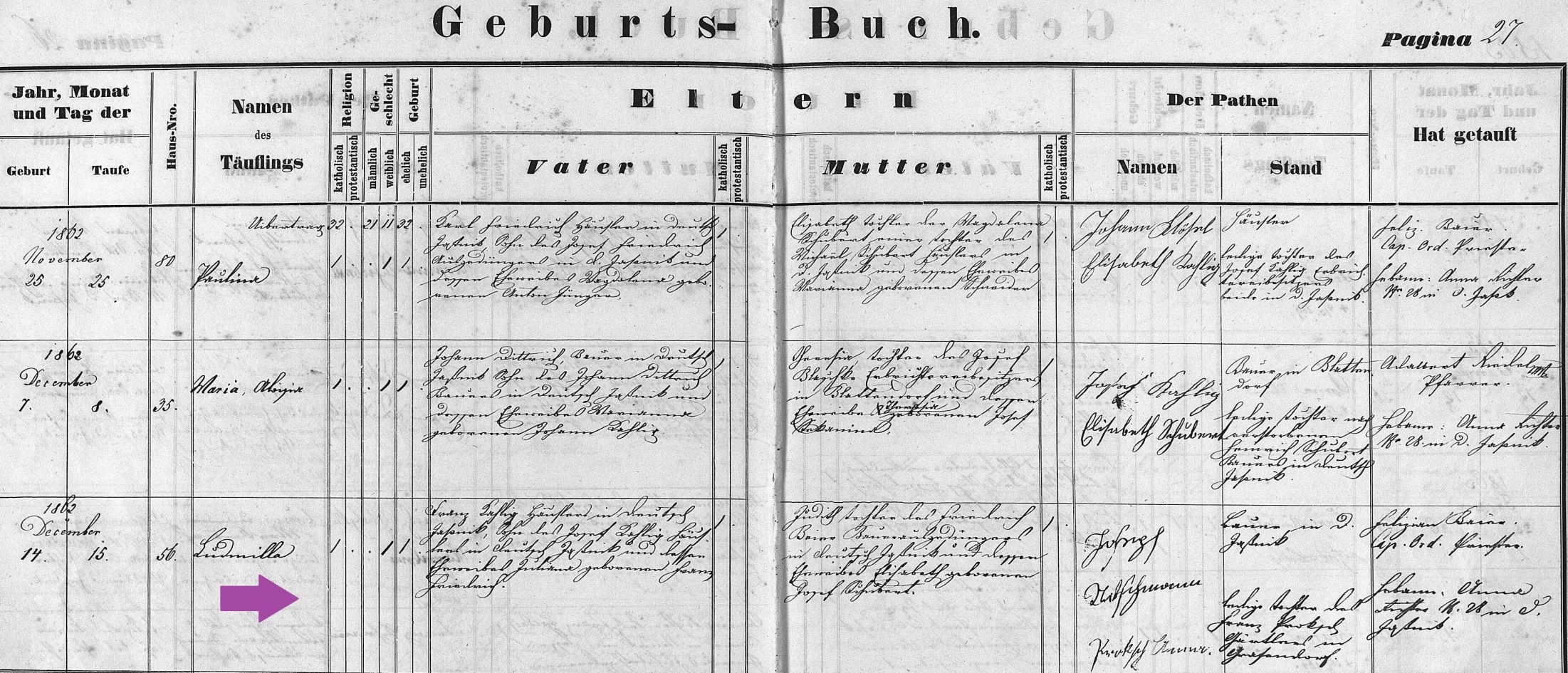 Baptism Record of Ludmilla ‘Amelia’ Kahlig	14 Dec 1862FamilySearch.orgCzech Republic, Church Books 1552-1963CatholicNovy JicinJesenik nad OdrouBaptisms 1858-1896 (vol 2049)Image 28/274